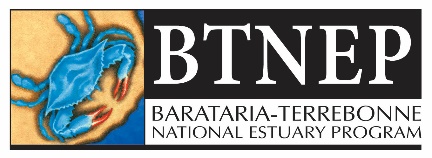 Barataria-Terrebonne National Estuary ProgramManagement Conference Agenda - Meeting #96Thursday, August 5, 2021Virtual Zoom Meeting9:30 am to 11 amCall to Order        Welcome and Opening Remarks from the Chair - Quenton Fontenot, MC ChairRoll Call - Nicole Babin, BTNEP Office Coordinator Approval of the Minutes from MC #95 of May 6, 2021Director’s Report – T. Bradley Keith       Agenda Review – Congressmen Garret Gravis will call inProgram Update – A Look AheadTeam Updates – Ongoing BTNEP Project Work in the Estuary Water Quality – Andrew Barron, Senior ScientistSustainability – Alma Robichaux, Education/Outreach CoordinatorNative Plant Production – Matt Benoit, Habitat Restoration Coordinator Partner Presentations Jonathan Foret - South Louisiana Wetland Discovery CenterRestore the Earth Cypress Forest RestorationOperations Update – Dean Blanchard, Deputy Director Project Spotlight- Pollinator Conservation Project – Natalie Waters, Bird Conservation CoordinatorOther Business Upcoming Scheduled BTNEP Management Conference MeetingsSave the Date – November 4, 2021 – Location TBD, Nicholls State UniversitySave the Date – February 3, 2022 – Location TBD, Nicholls State UniversitySave the Date – May 5, 2022 – Location TBD, Nicholls State UniversitySave the Date – August 4, 2022 – Location TBD, Nicholls State UniversitySave the Date – November 3, 2022 – Location TBD, Nicholls State UniversityMedia Coverage - Presented for review “Attract and conserve monarch butterflies with these free plants from Thibodaux group,” – July 14, 2021 houmatoday.com (Houma, LA) https://www.houmatoday.com/story/news/2021/07/14/btnep-hosting-free-native-milkweed-plant-giveaway-in-thibodaux/7949682002/“French Quarter Festival Returns Sept. 30-Oct. 2,” – June 24, 2021 St.MaryNow.com (New Orleans, LA) https://www.stmarynow.com/lifestyle/french-quarter-festival-returns-sept-30-oct-2“Satchmo Summer Fest Announces Music And Jazz Scholar Lineup,” – June 10, 2021 offbeat.com (New Orleans, LA) https://www.offbeat.com/news/satchmo-summer-fest-announces-music-and-jazz-scholar-lineup/      “How a hurricane and tainted drinking water spurred efforts to restore Bayou Lafourche,” – June 7, 2021 nola.com (New Orleans, LA) https://www.nola.com/news/environment/article_451592f0-c4a7-11eb-bc02-8f61079a8834.html“Bayou Rebirth: Fixing a century-old mistake that robbed Louisiana of land and a scenic waterway,” – June 4, 2021 nola.com (New Orleans, LA) https://www.nola.com/news/environment/article_70cbb236-b191-11eb-93fa-af3599177e15.html“The Smithsonian Water/Ways Traveling Exhibit” – May 27, 2021 Thibodaux Chamber Insight (Thibodaux, LA)Adjourn